       День пожилого человека «Мы за чаем не скучаем»День пожилого человека – это добрый и светлый праздник бесконечно дорогих нам людей, в который мы окружаем особым вниманием наших родителей, бабушек и дедушек. 1 октября в Бикбаевском СДК  совместно с библиотекой  состоялся чайный вечер «Мы за чаем не скучаем».  Пожилые люди услышали много добрых слов и пожеланий в свой адрес, получили возможность приятного общения. С теплыми поздравлениями к  гостям праздника обратился глава  Басинской сельской администрации Накиев  А.Р.  Участники праздника  много полезного узнали из истории чая,  как проходили чаепития на Руси, какими целебными свойствами обладает чай,   И предоставили гостям  уникальную возможность продегустировать элитные чаи и наглядно познакомиться с различными способами заваривания чая.Так же узнали  много интересного об истории самовара и его разнообразных видах. Следующей частью вечера стали конкурсы, игры  и викторины, вспоминали пословицы и поговорки, продемонстрировали свои таланты в танцевальном и песенном жанре. Одним из самых интересных номеров стал показ мод  на следующий пляжный сезон.    Приятным подарком к этому празднику стало выступление  Р.Мирзеевой и Э.Гаряевой Наблюдая за взрослыми, ловишь себя на мысли: какие они у нас молодые и красивые. С другой стороны, какая помощь и поддержка есть сейчас у молодых родителей, зная, что у них крепкий тыл.Совместное чаепитие вызвало море положительных эмоций с обеих сторон. Мы думаем, что этот праздник надолго запомниться всем. А мы в свою очередь рады, что предоставили еще одну возможность побыть вместе нескольким поколениям.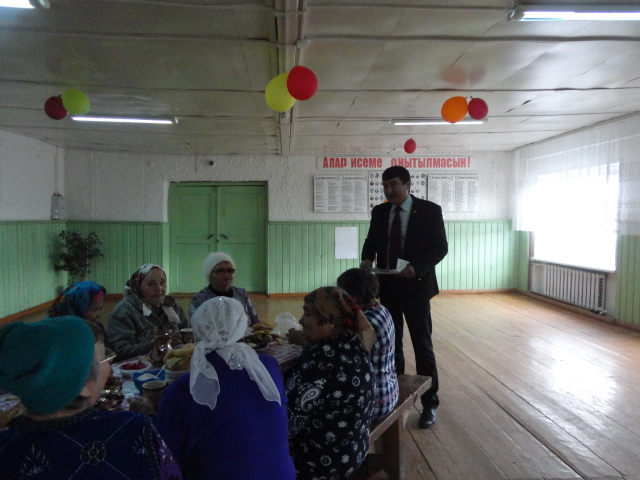 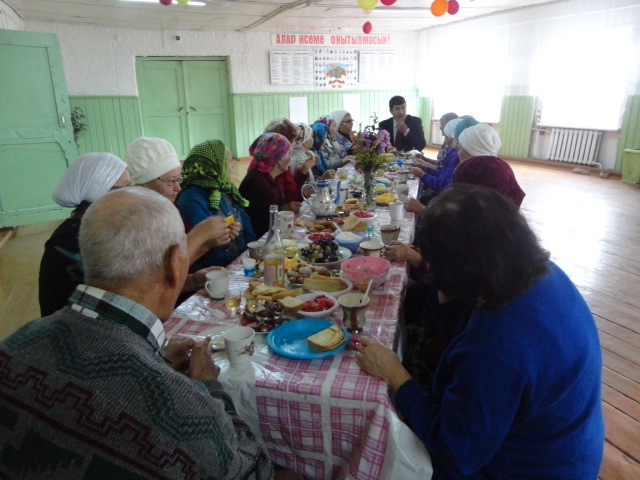 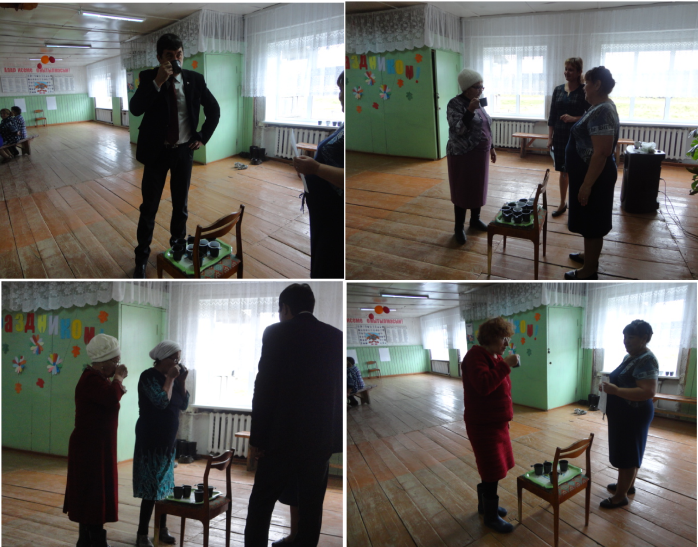 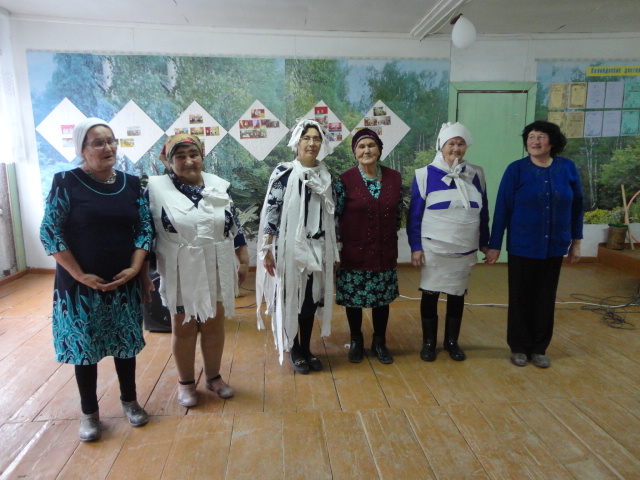 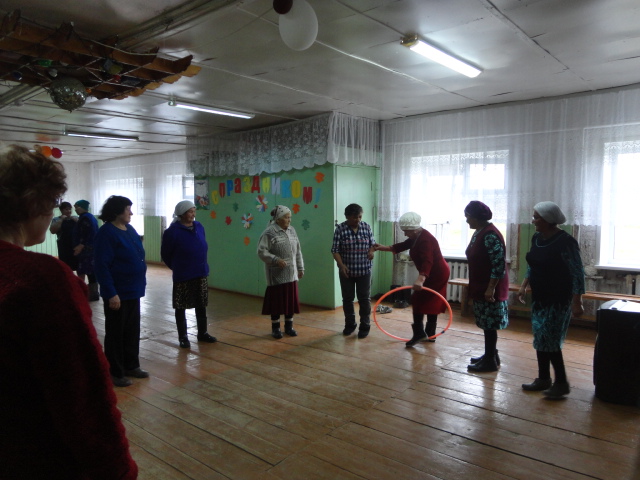 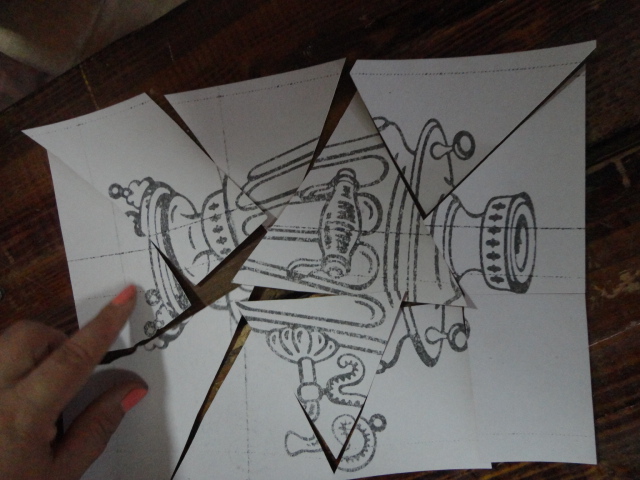 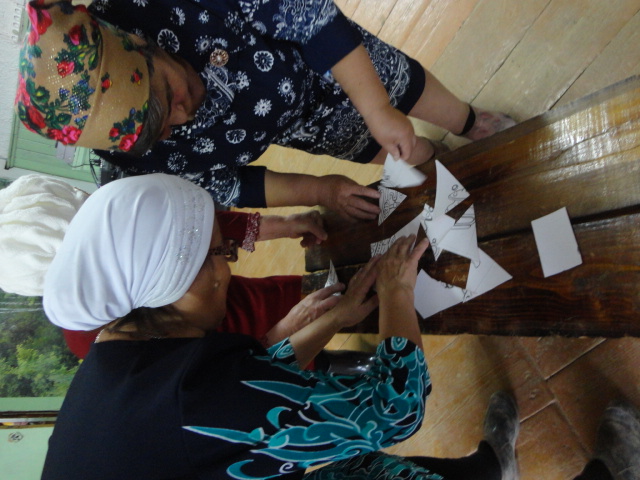 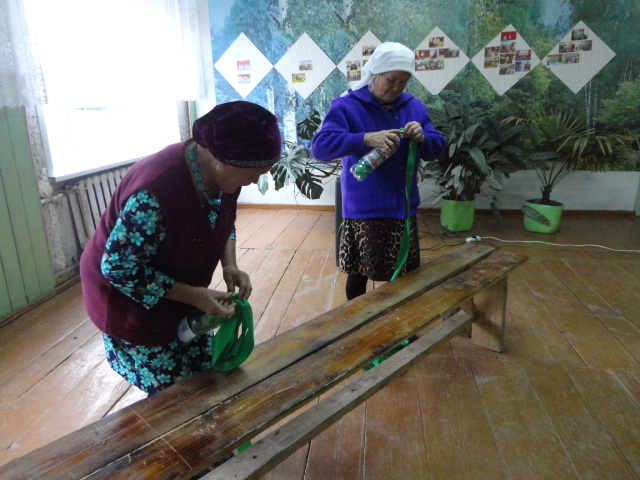 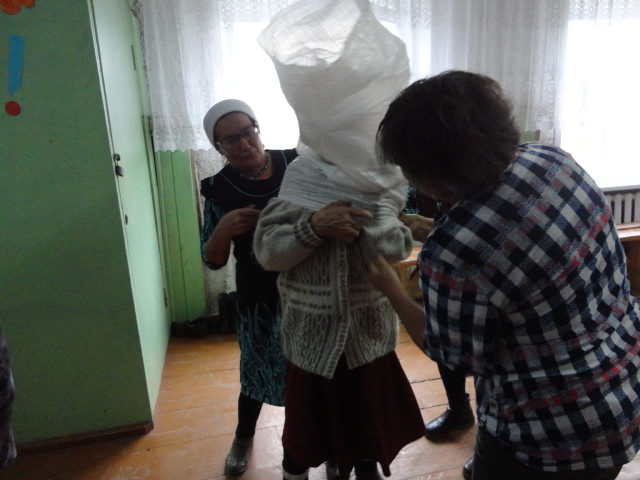 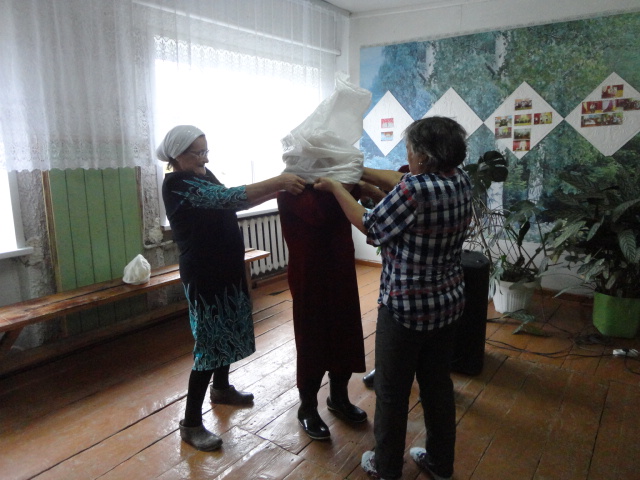 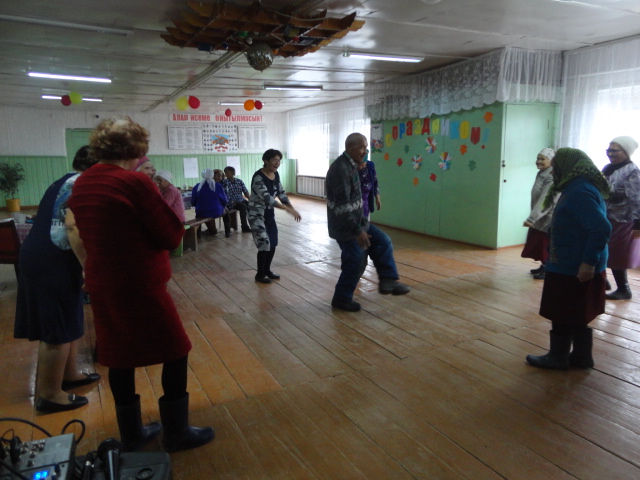 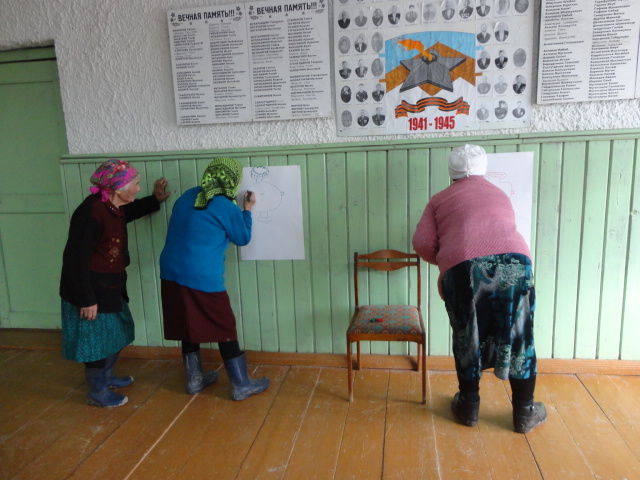 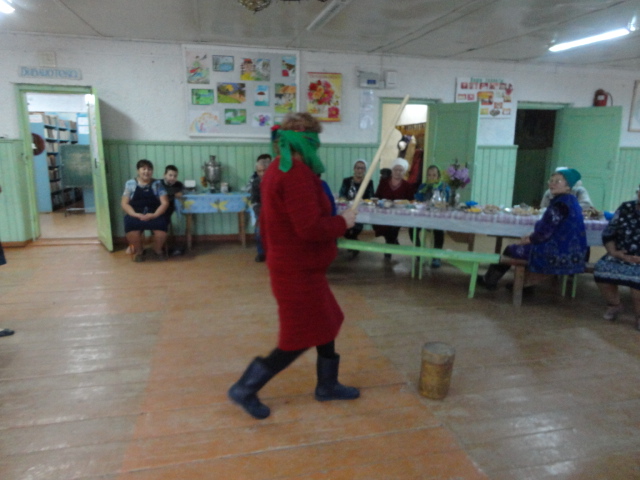 